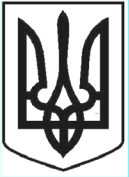 УКРАЇНАЧОРТКІВСЬКА МІСЬКА РАДАСОРОК ТРЕТЯ СЕСІЯ СЬОМОГО СКЛИКАННЯРІШЕННЯПро виділення коштів длянадання матеріальної допомогиРозглянувши заяви жителів м. Чорткова Любої М.М. від 06 вересня 2018 року та Путілової О.Ю. від 25 вересня 2018року, відповідно до Програми надання адресної грошової допомоги громадянам м. Чорткова на 2017-2019 роки, затвердженої рішенням міської ради від 23 грудня 2016 року №486 та керуючись статтею 26 Закону України "Про місцеве самоврядування в Україні", міська радаВИРІШИЛА:1.Виділити :1.1 кошти в сумі 50 000 грн для надання грошової допомоги жительці м. Чорткова Любій М.М. на лікування її сина Любого В.М.1.2 кошти в сумі 50 000 грн для надання грошової допомоги жительці м. Чорткова Путіловій О.Ю.2.Фінансовому управлінню Чортківської міської ради профінансувати міську раду за рахунок коштів Програми надання адресної грошової допомоги громадянам м. Чорткова на 2017-2019 роки.3.Відділу бухгалтерського обліку та фінансової звітності міської ради забезпечити виконання даного рішення.4.Контроль за виконанням даного рішення покласти на постійну комісію міської ради з бюджетно-фінансових, економічних питань, комунального майна та інвестицій.Міський голова                                                    Володимир ШМАТЬКОвід 26 вересня 2018 рокум. Чортків№ 1212